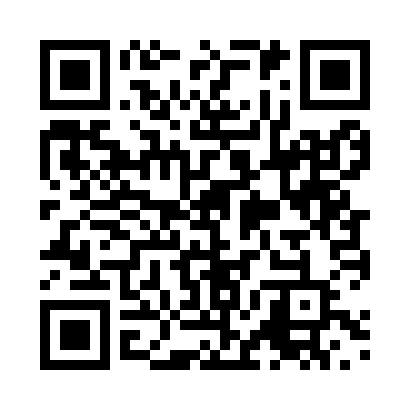 Prayer times for Yantai, ChinaWed 1 May 2024 - Fri 31 May 2024High Latitude Method: Angle Based RulePrayer Calculation Method: Muslim World LeagueAsar Calculation Method: ShafiPrayer times provided by https://www.salahtimes.comDateDayFajrSunriseDhuhrAsrMaghribIsha1Wed3:214:5911:523:396:448:172Thu3:194:5811:513:396:458:183Fri3:184:5711:513:396:468:194Sat3:164:5611:513:396:478:215Sun3:154:5511:513:406:488:226Mon3:134:5411:513:406:498:237Tue3:124:5311:513:406:508:248Wed3:104:5211:513:406:518:269Thu3:094:5111:513:406:528:2710Fri3:084:5011:513:416:538:2811Sat3:064:4911:513:416:538:2912Sun3:054:4811:513:416:548:3113Mon3:044:4711:513:416:558:3214Tue3:024:4611:513:416:568:3315Wed3:014:4511:513:416:578:3516Thu3:004:4411:513:426:588:3617Fri2:594:4411:513:426:598:3718Sat2:574:4311:513:426:598:3819Sun2:564:4211:513:427:008:3920Mon2:554:4111:513:427:018:4121Tue2:544:4111:513:437:028:4222Wed2:534:4011:513:437:038:4323Thu2:524:3911:513:437:048:4424Fri2:514:3911:513:437:048:4525Sat2:504:3811:513:437:058:4626Sun2:494:3811:523:447:068:4727Mon2:484:3711:523:447:078:4928Tue2:474:3711:523:447:078:5029Wed2:464:3611:523:447:088:5130Thu2:464:3611:523:457:098:5231Fri2:454:3511:523:457:098:53